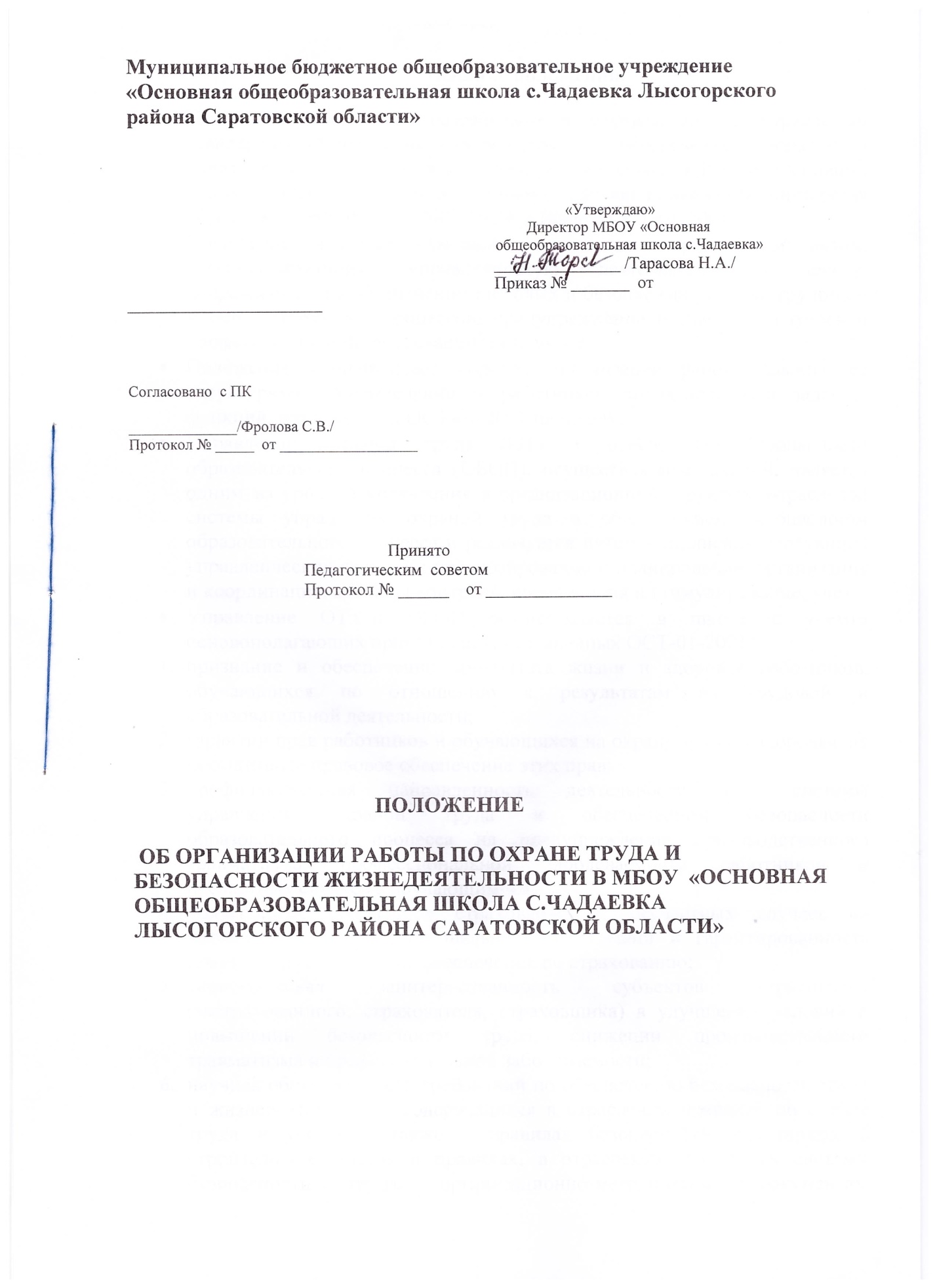 1.Общие положения.Настоящее Положение разработано в соответствии с отраслевым стандартом «Управление охраной труда и обеспечение безопасности образовательного процесса в системе Минобразования России. Основные положения ОСТ-01-2001», введенным в действие приказом Министерства образования РФ от 14.08.2001 № 2953 (далее: ОСТ-01-2001).Положение является основным локальным нормативным актом, регламентирующим управленческую деятельность в школе, направленную на обеспечение здоровых и безопасных условий трудового и образовательного процессов, предупреждение несчастных случаев и профессиональной заболеваемости в школе.Положение устанавливает порядок организации работы школы, ее структурных подразделений и работников по выполнению задач и функций, возложенных ОСТ-01-2001 на школу.Управление охраной труда (ОТ) и обеспечение безопасности образовательного процесса (ОБОП), осуществляемое школой, является одним из уровней управления в организационной структуре отраслевой системы управления охраной труда и обеспечением безопасности образовательного процесса и реализуется путем выполнения следующих управленческих функций: прогнозирование и планирование, организация и координация, анализ и контроль, координация и стимулирование, учет.Управление ОТ и ОБОП осуществляется в школе с учетом основополагающих принципов, установленных ОСТ-01-2001:признание и обеспечение приоритета жизни и здоровья работников, обучающихся по отношению к результатам их трудовой и образовательной деятельности;гарантии прав работников и обучающихся на охрану труда и здоровья, на нормативное правовое обеспечение этих прав;профилактическая направленность деятельности всей системы управления охраной труда и обеспечением безопасности образовательного процесса на предупреждение производственного травматизма, профессиональной заболеваемости работников и несчастных случаев с обучающимися;обязательное социальное страхование от несчастных случаев на производстве и профессиональных заболеваний и гарантированность права застрахованных на обеспечение по страхованию;экономическая заинтересованность субъектов страхования (застрахованного, страхователя, страховщика) в улучшении условий и повышении безопасности труда, снижении производственного травматизма и профессиональной заболеваемости;научная обоснованность требований по обеспечению безопасности труда и жизнедеятельности, содержащихся в отраслевых правилах по охране труда и учебы, а также в правилах безопасности, санитарных и строительных нормах и правилах, в отраслевых стандартах системы безопасности труда, организационно-методических документах, инструкциях по охране труда и обеспечению безопасности образовательного процесса;сотрудничество всех субъектов социально-трудовых отношений в решении вопросов охраны труда и учебы: работодателя и работников, учредителей образовательных учреждений, государственных органов исполнительной власти, органов местного самоуправления, профессиональных союзов, их объединений и иных уполномоченных работниками представительных органов;перспективное целевое планирование мероприятий по охране труда и их обязательное финансирование на всех уровнях управления образованием;неукоснительное исполнение требований по охране труда работодателем и работниками и ответственность за их нарушение в соответствии с законодательством РФ.2. Основные задачи работы по охране трудаШкола в рамках своих полномочий обеспечивает:создание в школе службы охраны труда и учебы для организации, координации и контроля работы за соблюдением работниками и обучающимися законодательных и иных нормативных актов по охране труда и обеспечению безопасности образовательного процесса;совместно с профсоюзным комитетом создание комиссии по охране труда в соответствии с государственными нормативными требованиями в целях осуществления сотрудничества работодателя и работников и общественного контроля по вопросам охраны труда и безопасности в процессе трудовой и образовательной деятельности;финансирование мероприятий по созданию здоровых и безопасных условий труда и учебы в соответствии с законодательными и иными нормативными правовыми актами по охране труда и здоровья;обучение и проверку знаний требований охраны труда руководителей и специалистов и повышение квалификации работников служб охраны труда в установленные сроки, организацию обучения по охране труда отдельных категорий застрахованных за счет средств фонда социального страхования;в установленном порядке обучение безопасным методам и приемам выполнения работ, проведения инструктажа по охране труда, прохождение работниками стажировки на рабочих местах и проверку их знаний требований охраны труда, разработку, утверждение, пересмотр инструкций по охране труда и обеспечению безопасности образовательного процесса для работников и обучающихся;недопущение к работе лиц, не прошедших в установленном порядке обучение, инструктаж, стажировку и проверку знаний требований охраны труда;проведение обязательных предварительных (при поступлении на работу) и периодических (в течение трудовой деятельности) медицинских осмотров (обследований) работников, внеочередных медицинских осмотров работников по их просьбам;проведение аттестации рабочих и учебных мест по условиям труда с последующей сертификацией работ по охране труда в учреждении; информирование работников об условиях и охране труда на рабочих местах, о существующем риске повреждения здоровья и полагающихся им компенсациях и средствах индивидуальной защиты.обязательное социальное страхование от несчастных случаев на производстве и профессиональных заболеваний;в установленном порядке работников и обучающихся специальной одеждой, специальной обувью и другими средствами индивидуальной защиты в соответствии с установленными нормами;проведение контроля за обеспечением безопасных условий труда и учебы на рабочих и учебных местах, а также за правильностью применения работниками и обучающимися средств индивидуальной и коллективной защиты;организацию и проведение расследования в установленном Правительством РФ порядке несчастных случаев на производстве и профессиональных заболеваний, а также расследование в установленном МО РФ порядке несчастных случаев с обучающимися;санитарно-бытовое и лечебно-профилактическое обслуживание работников в соответствии с требованиями охраны труда;безопасность работников и обучающихся при эксплуатации зданий, сооружений, оборудования при осуществлении технологических и образовательных процессов.принятие мер по предотвращению аварийных ситуаций, сохранению жизни и здоровья работников и обучающихся при возникновении таких ситуаций, в том числе по оказанию пострадавшим первой помощи;предоставление беспрепятственного допуска должностных лиц органов государственного управления охраной труда, органов государственного надзора и контроля за соблюдением требований охраны труда, органов Фонда социального страхования РФ при проведении проверок условий и охраны труда, соблюдения установленного порядка расследования несчастных случаев на производстве и профессиональных заболеваний;предоставление органам государственного управления охраной труда, органам надзора и контроля за соблюдением требований охраны труда информации и документов, необходимых для осуществления ими своих полномочий;выполнение предписаний представителей органов государственного надзора и контроля за соблюдением требований охраны труда и рассмотрение представлений уполномоченных (доверенных) лиц по охране труда профсоюза или трудового коллектива об устранении выявленных нарушений законодательных и иных нормативных правовых актов по охране труда.3.Организация службы охраны трудаОбщее собрание коллектива ОУ.рассматривает перспективные вопросы обеспечения безопасности жизнедеятельности работников, обучающихся и воспитанников, принимает программы практических мер по улучшению и оздоровлению условий проведения образовательного процесса;заслушивает руководителя образовательного учреждения о выполнении соглашений, плана работы по обеспечению безопасности жизнедеятельности работников, обучающихся и воспитанников.Директор школы.организует работу по созданию и обеспечению условий проведения образовательного процесса в соответствии с действующим законодательством о труде, межотраслевыми и ведомственными нормативными документами и иными локальными актами по охране труда и Уставом образовательного учреждения;обеспечивает безопасную эксплуатацию инженерно-технических коммуникаций, оборудования и принимает меры по приведению их в соответствие с действующими стандартами, правилами и нормами по охране труда. Своевременно организует осмотры и ремонт зданий образовательного учреждения;назначает приказом ответственных лиц за соблюдение требований охраны труда в учебных кабинетах, и т.п., а также во всех подсобных помещениях;утверждает должностные обязанности по обеспечению безопасности жизнедеятельности для педагогического коллектива и инструкции по охране труда для работающих и служащих образовательного учреждения;принимает меры по внедрению предложений членов коллектива, направленных на дальнейшее улучшение и оздоровление условий проведения образовательного процесса;выносит на обсуждение совещаний при директоре, производственного совещания или собрания трудового коллектива вопросы организации работы по охране труда;отчитывается на собраниях трудового коллектива о состоянии охраны труда, о выполнении мероприятий по оздоровлению работающих, обучающихся и воспитанников, улучшению условий образовательного процесса, а также принимаемых мерах по устранению выявленных недостатков;организует обеспечение работников образовательного учреждения спецодеждой, спецобувью и другими средствами индивидуальной защиты в соответствии с действующими типовыми нормами и инструкциями;осуществляет поощрение работников образовательного учреждения за активную работу по созданию и обеспечению здоровых и безопасных условий при проведении образовательного процесса, а также привлечение к дисциплинарной ответственности лиц, виновных в нарушении законодательства о труде, правил по охране труда;проводит профилактическую работу пор предупреждению травматизма и снижениюзаболеваемости работников, обучающихся и воспитанников;оформляет прием новых работников только при наличии положительного заключения медицинского учреждения. Контролирует своевременное проведение диспансеризаций работников, обучающихся и воспитанников;составляет на основании полученных от медицинского учреждения материалов, списки лиц, подлежащих периодическим медицинским осмотрам с указанием фактора, по которому установлена необходимость проведения периодического медицинского осмотра	 организует в установленном порядке работу комиссий по приемке образовательного учреждения к новому учебному году. Подписывает акты приемки образовательного учреждения;обеспечивает выполнение директивных и нормативных документов по охране труда, предписаний органов управления образованием, государственного надзора и технической инспекции труда;немедленно сообщает о групповом, тяжелом несчастном случае и случае со смертельным исходом непосредственно вышестоящему руководителю орган управления образованием, родителям пострадавшего (пострадавших) или лицам, их заменяющим, принимает все возможные меры к устранению причин, вызвавших несчастный случай, обеспечивает необходимые условия для проведения своевременного и объективного расследования согласно действующим положениям;заключает и организует совместно с профкомом выполнение ежегодных соглашенийпо охране труда. Подводит итоги выполнения соглашения по охране труда один раз в полугодие;утверждает по согласованию с профкомом инструкции по охране труда для работающих, обучающихся и воспитанников. В установленном порядке организует пересмотр инструкций;проводит инструктаж на рабочем месте (первичный, периодические) с  педагогическими сотрудниками образовательного учреждения;планирует в установленном порядке периодическое обучение работников образовательного учреждения по вопросам обеспечения безопасности жизнедеятельности на краткосрочных курсах и семинарах, организуемых органами управления образованием и охраной труда;принимает меры совместно с медицинскими работниками по улучшению медицинского обслуживания и оздоровительной работы;обеспечивает учебно-трудовую нагрузку работающих, обучающихся и воспитанников с учетом их психофизических возможностей, организует оптимальные режимы труда и отдыха;запрещает проведение образовательного процесса при наличии опасных условий для здоровья обучающихся или работающих;организует один раз в 5 лет проведение аттестации рабочих мест по условиям труда с последующей сертификацией работ по охране труда в учреждении; определяет финансирование мероприятий по обеспечению безопасности жизнедеятельности, проводит оплату больничных листов нетрудоспособности и доплату лицам, работающим в неблагоприятных условиях труда;несет персональную ответственность за обеспечение здоровых и безопасных условий образовательного процесса.Заместитель директора по УВРорганизует работу по соблюдению в образовательном процессе норм и правил охраны труда;обеспечивает контроль за безопасностью используемых в образовательном процессе оборудования, приборов, технических и наглядных средств обучения;разрешает проведение образовательного процесса обучающимися, воспитанниками при наличии оборудованных для этих целей учебных помещений, отвечающих правилам и нормам безопасности жизнедеятельности, и принятых по акту в эксплуатацию;организует с участием заместителя директора по административно-хозяйственной работе своевременное и качественное проведение паспортизации учебных кабинетов, мастерских, спортзала, а также подсобных помещений;определяет методику, порядок обучения правилам дорожного движения, поведения на воде и улице, пожарной безопасности;осуществляет проверку знаний обучающихся, воспитанников;проводит совместно с профкомом административно-общественный контроль безопасности использования, хранения учебных приборов и оборудования, наглядных пособий, школьной мебели;несет ответственность за выполнение должностной инструкции в части обеспечениябезопасности жизнедеятельности.Завхоз обеспечивает соблюдение требований охраны труда при эксплуатации основного здания и других построек образовательного учреждения, технологического, энергетического оборудования, осуществляет их периодический осмотр и организует текущий ремонт;обеспечивает безопасность при переноске тяжестей, погрузочно-разгрузочных работах, эксплуатации транспортных средств на территории образовательного учреждения;организует соблюдение требований пожарной безопасности зданий и сооружений, следит за исправностью средств пожаротушения;обеспечивает текущий контроль за санитарно-гигиеническим состоянием учебных кабинетов, мастерских, спортзала, жилых и других помещений, а также столовой в соответствии с требованиями норм и правил безопасности жизнедеятельности;несет ответственность за составление паспорта санитарно-технического состояния образовательного учреждения;обеспечивает учебные кабинеты, мастерские, бытовые хозяйственные и другие помещения оборудованием и инвентарем, отвечающим требованиям правил и норм безопасности жизнедеятельности, стандартам безопасности труда;организует ежегодное проведение измерений сопротивления изоляции электроустановок и электропроводки, заземляющих устройств, периодических испытаний и освидетельствований водогрейных котлов, сосудов, работающих под давлением, замер освещенности, шума в помещениях образовательного учреждения в соответствии с правилами и нормами по обеспечению безопасности жизнедеятельности;проводит инструктажи на рабочем месте (первичный и периодические) технического и обслуживающего персонала;участвует не реже 1 раза в 5 лет  в разработке инструкций по охране труда по видам работ для технического персонала;приобретает согласно заявке спецодежду, спецобувь и др. средства индивидуальной защиты для работников, обучающихся и воспитанников образовательного учреждения;обеспечивает учет, хранение противопожарного инвентаря, сушку, стирку, ремонт иобеззараживание спецодежды, спецобуви и индивидуальных средств защиты.Председатель профкома образовательного учрежденияорганизует общественный контроль за состоянием безопасности жизнедеятельности, деятельностью администрации по созданию и обеспечению здоровых условий труда, быта и отдыха работающих, обучающихся и воспитанников;принимает участие в разработке перспективных и текущих планов работы, инструкций по обеспечению безопасности жизнедеятельности, подписывает их и способствует претворению в жизнь;контролирует выполнение коллективных договоров, соглашений по улучшению условий и охраны труда;осуществляет защиту социальных прав работающих, обучающихся и воспитанников образовательного учреждения;проводит анализ травматизма и заболеваемости, участвует в разработке и реализации мероприятий по их предупреждению и снижению;представляет совместно с членами органов, уполномоченными обучающимися, воспитанниками и их родителями, интересы членов профсоюза в совместной с администрацией комиссии по охране труда, включая и участие в расследовании несчастных случаев.участвует в проведении административно-общественного контроля по вопросам обеспечения безопасности жизнедеятельности, в расследовании несчастных случаев, происшедших с работниками, обучающимися или воспитанниками;Заместитель директора по воспитательной работеобеспечение выполнения классными руководителями, воспитателями возложенныхна них обязанностей по обеспечению безопасности жизнедеятельности;несет ответственность за организацию воспитательной работы, общественно- полезного труда обучающихся, воспитанников в строгом соответствии с нормами и правилами охраны труда;оказывает методическую помощь классным руководителям, руководителям кружков, спортсекций, походов, экскурсий, трудовых объединений, общественно полезного, производительного труда и т.п. по вопросам обеспечения охраны труда обучающихся, воспитанников, предупреждения травматизма и других несчастных случаев, организует их инструктаж;контролирует соблюдение и принимает меры по выполнению санитарно- гигиенических норм, требований, правил по охране труда, пожарной безопасности при проведении воспитательных мероприятий и работ вне образовательного учреждения с обучающимися, воспитанниками;организует с обучающимися, воспитанниками и их родителями (лицами их заменяющими) мероприятия по предупреждению травматизма, дорожно- транспортных происшествий, несчастных случаев, происходящих на улице, воде и т.д.Заведующий учебным кабинетомосуществляет организацию безопасности и контроль состояния рабочих мест, учебного оборудования, наглядных пособий, спортивного инвентаря;не допускает проведения учебных занятий, работы кружков, секций в необорудованных для этих целей и не принятых в эксплуатацию помещениях, а обучающихся, воспитанников к проведению занятий или работ без предусмотренной спецодежды, спецобуви и других средств индивидуальной защиты;контролирует оснащение учебного помещения противопожарным имуществом, медицинскими и индивидуальными средствами защиты, а каждого рабочего места –инструкцией, наглядной агитацией по вопросам обеспечения безопасности жизнедеятельности;проводит или организует проведение преподавателем инструктажа по охране труда обучающихся, воспитанников с обязательной регистрацией в классном журнале или журнале установленного образца;вносит предложения по улучшению и оздоровлению условий проведения образовательного процесса (для включения их в соглашение по охране труда), а также доводит до сведения руководителя образовательного учреждения о всех недостатках в обеспечении образовательного процесса, снижающих жизнедеятельность и работоспособность организма работающих, обучающихся и воспитанников (заниженность освещенности, шум пуско-регулирующей аппаратуры, люминесцентных ламп, нарушение экологии на рабочих местах и др.);немедленно сообщает руководству, профкомитету о каждом несчастном случае, происшедшем с обучающимся или воспитанником;несет ответственность в соответствии с действующим законодательством о труде за несчастные случаи, происшедшие с обучающимися, воспитанниками во время образовательного процесса в результате нарушения норм и правил охраны труда.Учитель, классный руководительобеспечивает безопасное проведение образовательного процесса;оперативно извещает руководство образовательного учреждения о каждом несчастном случае, принимает меры по оказанию первой доврачебной помощи;вносит предложения по улучшению и оздоровлению условий проведения образовательного процесса, а также доводит до сведения заведующего кабинетом, руководства обо всех недостатках в обеспечении образовательного процесса, снижающих жизнедеятельность и работоспособность организма обучающихся, воспитанников;проводит инструктаж обучающихся, воспитанников по безопасности труда на учебных занятиях, воспитательных мероприятиях с обязательной регистрацией в классном журнале или журнале регистрации инструктажа;организует изучение обучающимися, воспитанниками правил по охране труда, правил дорожного движения, поведения в быту, на воде и т.д.;несет ответственность за сохранение жизни и здоровья обучающихся, воспитанников во время образовательного процесса;осуществляет контроль за соблюдением правил (инструкций) по охране труда.Ответственный по охране труда и технике безопасности.проводит вводный инструктаж по охране труда с вновь поступающими на работу лицами, учреждения; оформляет проведение инструктажа в журнале;организует разработку и периодический пересмотр не реже 1 раза в 5 лет инструкций по охране труда, а также разделов требований безопасности жизнедеятельности в методических указаниях по выполнению практических и лабораторных работ;контролирует своевременное проведение инструктажа обучающихся, воспитанников и его регистрации в журнале;выявляет обстоятельства несчастных случаев, происшедших с сотрудниками, воспитанниками;организует не реже 1 раза в 5 лет разработку инструкций по охране труда по видам работ для технического персонала;организует обучение и проверку знаний и всех видов инструктажей по охране труда работников образовательного учреждения;разрабатывает и периодически пересматривает (не реже 1 раза в 5 лет) инструкции по охране труда, представляет их на утверждение руководителю образовательного учреждения. Комиссия по охране трудасоздается по инициативе руководителя ОУ и представительного органа работников;формируется на паритетной основе из представителей администрации и профсоюзного органа;осуществляет деятельность в соответствии с Положением о комиссии, разработанной на основе Типового положения о комиссии с учетом специфики ОУ;организует совместные действия администрации школы и работников по обеспечению требований ОТ и ОБОП, предупреждению производственного и детского травматизма, профессиональных заболеваний;организует проведение проверок выполнения требований ОТ и ОБОП при осуществлении трудового и образовательного процессов, информирование администрации и работников школы о результатах указанных проверок, а также сбор предложений к разделу коллективного договора (соглашения) об охране труда.4. Права службы охраны труда и учебыбеспрепятственно посещать и осматривать служебные, учебные и иные помещения школы, знакомиться в пределах своей компетенции с документами по вопросам ОТ и ОБОП;представлять руководителю ОУ:информацию о выявленных при проверках нарушениях требований ОТ и ОБОП;предложения о привлечении к ответственности лиц, нарушающих требования ОТ и ОБОП;